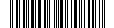 В соответствии со статьей 53 Федерального закона от 31 июля 2020 года № 248-ФЗ «О государственном контроле (надзоре) и муниципальном контроле в Российской Федерации», Федеральным законом от 6 октября 2003 года № 131-ФЗ «Об общих принципах организации местного самоуправления в Российской Федерации», Федеральным законом от 8 ноября 2011 года № 259-ФЗ «Устав автомобильного транспорта и городского наземного электрического транспорта», решением Думы ЗАТО Северск от 30.09.2021 № 17/6 «Об утверждении Положения о муниципальном контроле на автомобильном транспорте, городском наземном электрическом транспорте и в дорожном хозяйстве на территории 
городского округа ЗАТО Северск Томской области»ПОСТАНОВЛЯЮ:1. Утвердить прилагаемую форму проверочного листа (списка контрольных вопросов), применяемого при осуществлении муниципального контроля на автомобильном транспорте, городском наземном электрическом транспорте и в дорожном хозяйстве на территории городского округа ЗАТО Северск Томской области.2. Настоящее постановление вступает в силу с 1 марта 2022 года.3. Опубликовать постановление в средстве массовой информации «Официальный бюллетень муниципальных правовых актов ЗАТО Северск» и разместить на официальном сайте Администрации ЗАТО Северск в информационно-телекоммуникационной сети «Интернет» (https://зато-северск.рф).Первый заместитель Мэра ЗАТО Северск__________________В.В.Бабенышев«______»_______________2021 г.Заместитель Мэра ЗАТО Северск –  Управляющий делами Администрации__________________В.В.Коваленко «______»______________2021 г.Заместитель Управляющего делами Администрации__________________В.В.Бобров «______»______________2021 г.Заместитель начальника Управления по экономике и финансам – начальник планово-экономического отдела__________________О.В.Глинская«______»______________2021 г.Председатель Правового комитета__________________Т.И.Солдатова«______»______________2021 г.Начальник Общего отдела__________________М.Е.Жирнова«______»______________2021 г.Снегур Виталий Васильевич
(3823) 78 00 34Об утверждении формы проверочного листа (списков контрольных вопросов), применяемого при осуществлении муниципального контроля на автомобильном транспорте, городском наземном электрическом транспорте и в дорожном хозяйстве на территории городского округа ЗАТО Северск Томской областиМэр ЗАТО СеверскН.В.Диденко